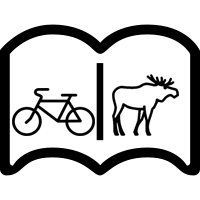 Program11 – 14:00 hod. (miestnosť č. 233): Priebežné informovanie o štúdiu nemeckého jazyka 11 – 14:00 hod. (miestnosť č. 251/A): Holandčina je svetová: interaktívna prezentácia štúdia holandčiny11 – 14:00 hod. (miestnosť č. 237): Ako vieš komunikovať? Stretnutie s lektorkami nemeckého jazyka 11 – 12:00  a   13 – 14:00 hod. (miestnosť č. 243): aká ukážková hodina tlmočenia, prehliadka tlmočníckeho laboratória atlmočnícke cvičenia